Table 9.1 Science, arts and professional qualifications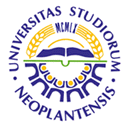 UNIVERSITY OF NOVI SADFACULTY OF AGRICULTURE 21000 NOVI SAD, TRG DOSITEJA OBRADOVIĆA 8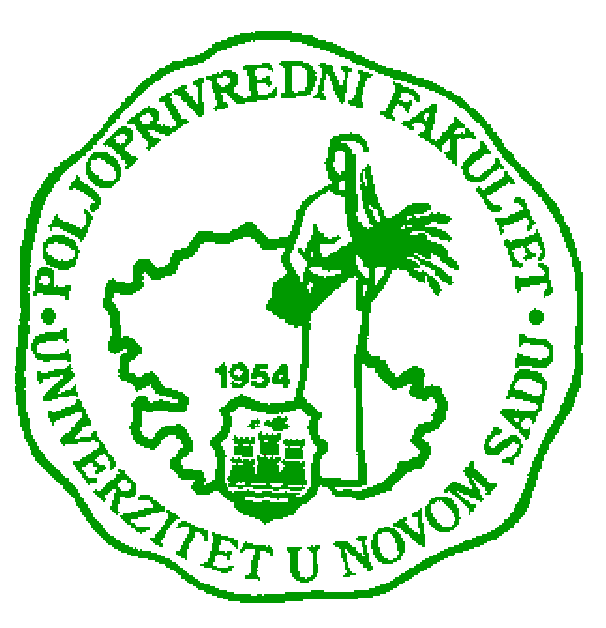 Study Programme AccreditationMASTER ACADEMIC STUDIES                               (uneti naziv programa)Name and last name:Name and last name:Name and last name:Name and last name:Name and last name:Name and last name:Name and last name:Name and last name:Vera B. StojšinVera B. StojšinVera B. StojšinVera B. StojšinVera B. StojšinAcademic title:Academic title:Academic title:Academic title:Academic title:Academic title:Academic title:Academic title:Full ProfessorFull ProfessorFull ProfessorFull ProfessorFull ProfessorName of the institution where the teacher works full time and starting date:Name of the institution where the teacher works full time and starting date:Name of the institution where the teacher works full time and starting date:Name of the institution where the teacher works full time and starting date:Name of the institution where the teacher works full time and starting date:Name of the institution where the teacher works full time and starting date:Name of the institution where the teacher works full time and starting date:Name of the institution where the teacher works full time and starting date:Faculty of Agriculture in Novi Sad, 1988Faculty of Agriculture in Novi Sad, 1988Faculty of Agriculture in Novi Sad, 1988Faculty of Agriculture in Novi Sad, 1988Faculty of Agriculture in Novi Sad, 1988Scientific or art field:Scientific or art field:Scientific or art field:Scientific or art field:Scientific or art field:Scientific or art field:Scientific or art field:Scientific or art field:PhytopathologyPhytopathologyPhytopathologyPhytopathologyPhytopathologyAcademic carieerAcademic carieerAcademic carieerAcademic carieerAcademic carieerAcademic carieerAcademic carieerAcademic carieerAcademic carieerAcademic carieerAcademic carieerAcademic carieerAcademic carieerYearInstitutionInstitutionInstitutionInstitutionInstitutionFieldFieldAcademic title election:Academic title election:Academic title election:Academic title election:Academic title election:2013Faculty of Agriculture, University of Novi SadFaculty of Agriculture, University of Novi SadFaculty of Agriculture, University of Novi SadFaculty of Agriculture, University of Novi SadFaculty of Agriculture, University of Novi SadPhytopathologyPhytopathologyPhD thesis:PhD thesis:PhD thesis:PhD thesis:PhD thesis:2003Faculty of Agriculture, University of Novi SadFaculty of Agriculture, University of Novi SadFaculty of Agriculture, University of Novi SadFaculty of Agriculture, University of Novi SadFaculty of Agriculture, University of Novi SadPhytopathologyPhytopathologySpecialization:Specialization:Specialization:Specialization:Specialization:Magister thesisMagister thesisMagister thesisMagister thesisMagister thesis1993.Faculty of AgricultureFaculty of AgricultureFaculty of AgricultureFaculty of AgricultureFaculty of AgriculturePhytopathologyPhytopathologyBachelor's thesisBachelor's thesisBachelor's thesisBachelor's thesisBachelor's thesis1986Faculty of Agriculture, University of BelgradeFaculty of Agriculture, University of BelgradeFaculty of Agriculture, University of BelgradeFaculty of Agriculture, University of BelgradeFaculty of Agriculture, University of BelgradePlant and agricultural product protectionPlant and agricultural product protectionList of courses being held by the teacher in the accredited study programmesList of courses being held by the teacher in the accredited study programmesList of courses being held by the teacher in the accredited study programmesList of courses being held by the teacher in the accredited study programmesList of courses being held by the teacher in the accredited study programmesList of courses being held by the teacher in the accredited study programmesList of courses being held by the teacher in the accredited study programmesList of courses being held by the teacher in the accredited study programmesList of courses being held by the teacher in the accredited study programmesList of courses being held by the teacher in the accredited study programmesList of courses being held by the teacher in the accredited study programmesList of courses being held by the teacher in the accredited study programmesList of courses being held by the teacher in the accredited study programmesIDIDCourse nameCourse nameCourse nameCourse nameCourse nameCourse nameStudy programme name, study typeStudy programme name, study typeStudy programme name, study typeNumber of active teaching classes1.3OFM4O133OFM4O13Basic Plant PathologyBasic Plant PathologyBasic Plant PathologyBasic Plant PathologyBasic Plant PathologyBasic Plant PathologyPlant Medicine, First level - Undergraduate Academic StudiesPlant Medicine, First level - Undergraduate Academic StudiesPlant Medicine, First level - Undergraduate Academic Studies42.3OFM4O163OFM4O16Abiotic diseasesAbiotic diseasesAbiotic diseasesAbiotic diseasesAbiotic diseasesAbiotic diseasesPlant Medicine, First level - Undergraduate Academic StudiesPlant Medicine, First level - Undergraduate Academic StudiesPlant Medicine, First level - Undergraduate Academic Studies23.3OAG5O213OAG5O21Ecology of the Plant PathogensEcology of the Plant PathogensEcology of the Plant PathogensEcology of the Plant PathogensEcology of the Plant PathogensEcology of the Plant PathogensAgroecology and environmental protection, First level - Undergraduate Academic StudiesAgroecology and environmental protection, First level - Undergraduate Academic StudiesAgroecology and environmental protection, First level - Undergraduate Academic Studies44.3ORT6O213ORT6O21Diseases and pests of field cropsDiseases and pests of field cropsDiseases and pests of field cropsDiseases and pests of field cropsDiseases and pests of field cropsDiseases and pests of field cropsCrop production, First level - Undergraduate Academic Studies Crop production, First level - Undergraduate Academic Studies Crop production, First level - Undergraduate Academic Studies 25.3MFM1O033MFM1O03Applied phytopathologyApplied phytopathologyApplied phytopathologyApplied phytopathologyApplied phytopathologyApplied phytopathologyPlant Medicine, Second level- Graduate Academic StudiesPlant Medicine, Second level- Graduate Academic StudiesPlant Medicine, Second level- Graduate Academic Studies0.676.3OFM8P373OFM8P37Technological and organizational working practiceTechnological and organizational working practiceTechnological and organizational working practiceTechnological and organizational working practiceTechnological and organizational working practiceTechnological and organizational working practicePlant Medicine, First level - Undergraduate Academic StudiesPlant Medicine, First level - Undergraduate Academic StudiesPlant Medicine, First level - Undergraduate Academic Studies45Representative refferences (minimum 5, not more than 10)Representative refferences (minimum 5, not more than 10)Representative refferences (minimum 5, not more than 10)Representative refferences (minimum 5, not more than 10)Representative refferences (minimum 5, not more than 10)Representative refferences (minimum 5, not more than 10)Representative refferences (minimum 5, not more than 10)Representative refferences (minimum 5, not more than 10)Representative refferences (minimum 5, not more than 10)Representative refferences (minimum 5, not more than 10)Representative refferences (minimum 5, not more than 10)Representative refferences (minimum 5, not more than 10)Representative refferences (minimum 5, not more than 10)Stojšin, Vera (1993): The effect of mineral nutrition on the occurrence of sugar beet diseases. Master Thesis, University of Novi Sad, Faculty of Agriculture 1-160. Stojšin, Vera (1993): The effect of mineral nutrition on the occurrence of sugar beet diseases. Master Thesis, University of Novi Sad, Faculty of Agriculture 1-160. Stojšin, Vera (1993): The effect of mineral nutrition on the occurrence of sugar beet diseases. Master Thesis, University of Novi Sad, Faculty of Agriculture 1-160. Stojšin, Vera (1993): The effect of mineral nutrition on the occurrence of sugar beet diseases. Master Thesis, University of Novi Sad, Faculty of Agriculture 1-160. Stojšin, Vera (1993): The effect of mineral nutrition on the occurrence of sugar beet diseases. Master Thesis, University of Novi Sad, Faculty of Agriculture 1-160. Stojšin, Vera (1993): The effect of mineral nutrition on the occurrence of sugar beet diseases. Master Thesis, University of Novi Sad, Faculty of Agriculture 1-160. Stojšin, Vera (1993): The effect of mineral nutrition on the occurrence of sugar beet diseases. Master Thesis, University of Novi Sad, Faculty of Agriculture 1-160. Stojšin, Vera (1993): The effect of mineral nutrition on the occurrence of sugar beet diseases. Master Thesis, University of Novi Sad, Faculty of Agriculture 1-160. Stojšin, Vera (1993): The effect of mineral nutrition on the occurrence of sugar beet diseases. Master Thesis, University of Novi Sad, Faculty of Agriculture 1-160. Stojšin, Vera (1993): The effect of mineral nutrition on the occurrence of sugar beet diseases. Master Thesis, University of Novi Sad, Faculty of Agriculture 1-160. Stojšin, Vera (1993): The effect of mineral nutrition on the occurrence of sugar beet diseases. Master Thesis, University of Novi Sad, Faculty of Agriculture 1-160. Stojšin, Vera (2003): Etiology of sugar beet root diseases under varying mineral nutrition. Doctoral Thesis, University of Novi Sad, Faculty of Agriculture 1-159Stojšin, Vera (2003): Etiology of sugar beet root diseases under varying mineral nutrition. Doctoral Thesis, University of Novi Sad, Faculty of Agriculture 1-159Stojšin, Vera (2003): Etiology of sugar beet root diseases under varying mineral nutrition. Doctoral Thesis, University of Novi Sad, Faculty of Agriculture 1-159Stojšin, Vera (2003): Etiology of sugar beet root diseases under varying mineral nutrition. Doctoral Thesis, University of Novi Sad, Faculty of Agriculture 1-159Stojšin, Vera (2003): Etiology of sugar beet root diseases under varying mineral nutrition. Doctoral Thesis, University of Novi Sad, Faculty of Agriculture 1-159Stojšin, Vera (2003): Etiology of sugar beet root diseases under varying mineral nutrition. Doctoral Thesis, University of Novi Sad, Faculty of Agriculture 1-159Stojšin, Vera (2003): Etiology of sugar beet root diseases under varying mineral nutrition. Doctoral Thesis, University of Novi Sad, Faculty of Agriculture 1-159Stojšin, Vera (2003): Etiology of sugar beet root diseases under varying mineral nutrition. Doctoral Thesis, University of Novi Sad, Faculty of Agriculture 1-159Stojšin, Vera (2003): Etiology of sugar beet root diseases under varying mineral nutrition. Doctoral Thesis, University of Novi Sad, Faculty of Agriculture 1-159Stojšin, Vera (2003): Etiology of sugar beet root diseases under varying mineral nutrition. Doctoral Thesis, University of Novi Sad, Faculty of Agriculture 1-159Stojšin, Vera (2003): Etiology of sugar beet root diseases under varying mineral nutrition. Doctoral Thesis, University of Novi Sad, Faculty of Agriculture 1-159Balaž, F., Bagi, F., Stojšin, V., Mastilović, J. (2008): Efficacy of chemical control against wheat head blight and impact on yield and technological quality. Cereal Research Communications. Vol. 36, Suppl. B., 701-702.Balaž, F., Bagi, F., Stojšin, V., Mastilović, J. (2008): Efficacy of chemical control against wheat head blight and impact on yield and technological quality. Cereal Research Communications. Vol. 36, Suppl. B., 701-702.Balaž, F., Bagi, F., Stojšin, V., Mastilović, J. (2008): Efficacy of chemical control against wheat head blight and impact on yield and technological quality. Cereal Research Communications. Vol. 36, Suppl. B., 701-702.Balaž, F., Bagi, F., Stojšin, V., Mastilović, J. (2008): Efficacy of chemical control against wheat head blight and impact on yield and technological quality. Cereal Research Communications. Vol. 36, Suppl. B., 701-702.Balaž, F., Bagi, F., Stojšin, V., Mastilović, J. (2008): Efficacy of chemical control against wheat head blight and impact on yield and technological quality. Cereal Research Communications. Vol. 36, Suppl. B., 701-702.Balaž, F., Bagi, F., Stojšin, V., Mastilović, J. (2008): Efficacy of chemical control against wheat head blight and impact on yield and technological quality. Cereal Research Communications. Vol. 36, Suppl. B., 701-702.Balaž, F., Bagi, F., Stojšin, V., Mastilović, J. (2008): Efficacy of chemical control against wheat head blight and impact on yield and technological quality. Cereal Research Communications. Vol. 36, Suppl. B., 701-702.Balaž, F., Bagi, F., Stojšin, V., Mastilović, J. (2008): Efficacy of chemical control against wheat head blight and impact on yield and technological quality. Cereal Research Communications. Vol. 36, Suppl. B., 701-702.Balaž, F., Bagi, F., Stojšin, V., Mastilović, J. (2008): Efficacy of chemical control against wheat head blight and impact on yield and technological quality. Cereal Research Communications. Vol. 36, Suppl. B., 701-702.Balaž, F., Bagi, F., Stojšin, V., Mastilović, J. (2008): Efficacy of chemical control against wheat head blight and impact on yield and technological quality. Cereal Research Communications. Vol. 36, Suppl. B., 701-702.Balaž, F., Bagi, F., Stojšin, V., Mastilović, J. (2008): Efficacy of chemical control against wheat head blight and impact on yield and technological quality. Cereal Research Communications. Vol. 36, Suppl. B., 701-702.Stojšin, V., Budakov, D., Jacobsen, B., Bagi, F., Grimme, E., Neher, O. (2011): Analysis of Rhizoctonia solani isolates associated with sugar beet crown and root rot from Serbia. African Journal of Biotechnology, Vol. 10 (82), 19049-19055.Stojšin, V., Budakov, D., Jacobsen, B., Bagi, F., Grimme, E., Neher, O. (2011): Analysis of Rhizoctonia solani isolates associated with sugar beet crown and root rot from Serbia. African Journal of Biotechnology, Vol. 10 (82), 19049-19055.Stojšin, V., Budakov, D., Jacobsen, B., Bagi, F., Grimme, E., Neher, O. (2011): Analysis of Rhizoctonia solani isolates associated with sugar beet crown and root rot from Serbia. African Journal of Biotechnology, Vol. 10 (82), 19049-19055.Stojšin, V., Budakov, D., Jacobsen, B., Bagi, F., Grimme, E., Neher, O. (2011): Analysis of Rhizoctonia solani isolates associated with sugar beet crown and root rot from Serbia. African Journal of Biotechnology, Vol. 10 (82), 19049-19055.Stojšin, V., Budakov, D., Jacobsen, B., Bagi, F., Grimme, E., Neher, O. (2011): Analysis of Rhizoctonia solani isolates associated with sugar beet crown and root rot from Serbia. African Journal of Biotechnology, Vol. 10 (82), 19049-19055.Stojšin, V., Budakov, D., Jacobsen, B., Bagi, F., Grimme, E., Neher, O. (2011): Analysis of Rhizoctonia solani isolates associated with sugar beet crown and root rot from Serbia. African Journal of Biotechnology, Vol. 10 (82), 19049-19055.Stojšin, V., Budakov, D., Jacobsen, B., Bagi, F., Grimme, E., Neher, O. (2011): Analysis of Rhizoctonia solani isolates associated with sugar beet crown and root rot from Serbia. African Journal of Biotechnology, Vol. 10 (82), 19049-19055.Stojšin, V., Budakov, D., Jacobsen, B., Bagi, F., Grimme, E., Neher, O. (2011): Analysis of Rhizoctonia solani isolates associated with sugar beet crown and root rot from Serbia. African Journal of Biotechnology, Vol. 10 (82), 19049-19055.Stojšin, V., Budakov, D., Jacobsen, B., Bagi, F., Grimme, E., Neher, O. (2011): Analysis of Rhizoctonia solani isolates associated with sugar beet crown and root rot from Serbia. African Journal of Biotechnology, Vol. 10 (82), 19049-19055.Stojšin, V., Budakov, D., Jacobsen, B., Bagi, F., Grimme, E., Neher, O. (2011): Analysis of Rhizoctonia solani isolates associated with sugar beet crown and root rot from Serbia. African Journal of Biotechnology, Vol. 10 (82), 19049-19055.Stojšin, V., Budakov, D., Jacobsen, B., Bagi, F., Grimme, E., Neher, O. (2011): Analysis of Rhizoctonia solani isolates associated with sugar beet crown and root rot from Serbia. African Journal of Biotechnology, Vol. 10 (82), 19049-19055.Stojšin, V., Bagi, F., Budakov, D., Marinković, B., Nagl, N. (2012): Sugar beet root rot in Serbia. 73. IIRB Congress, Proceedings of Papers, 14-15.02.2012, Brussels, Belgium, p: 195-202.Stojšin, V., Bagi, F., Budakov, D., Marinković, B., Nagl, N. (2012): Sugar beet root rot in Serbia. 73. IIRB Congress, Proceedings of Papers, 14-15.02.2012, Brussels, Belgium, p: 195-202.Stojšin, V., Bagi, F., Budakov, D., Marinković, B., Nagl, N. (2012): Sugar beet root rot in Serbia. 73. IIRB Congress, Proceedings of Papers, 14-15.02.2012, Brussels, Belgium, p: 195-202.Stojšin, V., Bagi, F., Budakov, D., Marinković, B., Nagl, N. (2012): Sugar beet root rot in Serbia. 73. IIRB Congress, Proceedings of Papers, 14-15.02.2012, Brussels, Belgium, p: 195-202.Stojšin, V., Bagi, F., Budakov, D., Marinković, B., Nagl, N. (2012): Sugar beet root rot in Serbia. 73. IIRB Congress, Proceedings of Papers, 14-15.02.2012, Brussels, Belgium, p: 195-202.Stojšin, V., Bagi, F., Budakov, D., Marinković, B., Nagl, N. (2012): Sugar beet root rot in Serbia. 73. IIRB Congress, Proceedings of Papers, 14-15.02.2012, Brussels, Belgium, p: 195-202.Stojšin, V., Bagi, F., Budakov, D., Marinković, B., Nagl, N. (2012): Sugar beet root rot in Serbia. 73. IIRB Congress, Proceedings of Papers, 14-15.02.2012, Brussels, Belgium, p: 195-202.Stojšin, V., Bagi, F., Budakov, D., Marinković, B., Nagl, N. (2012): Sugar beet root rot in Serbia. 73. IIRB Congress, Proceedings of Papers, 14-15.02.2012, Brussels, Belgium, p: 195-202.Stojšin, V., Bagi, F., Budakov, D., Marinković, B., Nagl, N. (2012): Sugar beet root rot in Serbia. 73. IIRB Congress, Proceedings of Papers, 14-15.02.2012, Brussels, Belgium, p: 195-202.Stojšin, V., Bagi, F., Budakov, D., Marinković, B., Nagl, N. (2012): Sugar beet root rot in Serbia. 73. IIRB Congress, Proceedings of Papers, 14-15.02.2012, Brussels, Belgium, p: 195-202.Stojšin, V., Bagi, F., Budakov, D., Marinković, B., Nagl, N. (2012): Sugar beet root rot in Serbia. 73. IIRB Congress, Proceedings of Papers, 14-15.02.2012, Brussels, Belgium, p: 195-202.Stojšin, V., Budakov, D., Bagi, F., Đuragin, N. and Neher, O. (2012): Macrophomina phaseolina (Tassi Goid.), causer of sugar beet charcoal root rot. Phytopathology 102: S4. 115.Stojšin, V., Budakov, D., Bagi, F., Đuragin, N. and Neher, O. (2012): Macrophomina phaseolina (Tassi Goid.), causer of sugar beet charcoal root rot. Phytopathology 102: S4. 115.Stojšin, V., Budakov, D., Bagi, F., Đuragin, N. and Neher, O. (2012): Macrophomina phaseolina (Tassi Goid.), causer of sugar beet charcoal root rot. Phytopathology 102: S4. 115.Stojšin, V., Budakov, D., Bagi, F., Đuragin, N. and Neher, O. (2012): Macrophomina phaseolina (Tassi Goid.), causer of sugar beet charcoal root rot. Phytopathology 102: S4. 115.Stojšin, V., Budakov, D., Bagi, F., Đuragin, N. and Neher, O. (2012): Macrophomina phaseolina (Tassi Goid.), causer of sugar beet charcoal root rot. Phytopathology 102: S4. 115.Stojšin, V., Budakov, D., Bagi, F., Đuragin, N. and Neher, O. (2012): Macrophomina phaseolina (Tassi Goid.), causer of sugar beet charcoal root rot. Phytopathology 102: S4. 115.Stojšin, V., Budakov, D., Bagi, F., Đuragin, N. and Neher, O. (2012): Macrophomina phaseolina (Tassi Goid.), causer of sugar beet charcoal root rot. Phytopathology 102: S4. 115.Stojšin, V., Budakov, D., Bagi, F., Đuragin, N. and Neher, O. (2012): Macrophomina phaseolina (Tassi Goid.), causer of sugar beet charcoal root rot. Phytopathology 102: S4. 115.Stojšin, V., Budakov, D., Bagi, F., Đuragin, N. and Neher, O. (2012): Macrophomina phaseolina (Tassi Goid.), causer of sugar beet charcoal root rot. Phytopathology 102: S4. 115.Stojšin, V., Budakov, D., Bagi, F., Đuragin, N. and Neher, O. (2012): Macrophomina phaseolina (Tassi Goid.), causer of sugar beet charcoal root rot. Phytopathology 102: S4. 115.Stojšin, V., Budakov, D., Bagi, F., Đuragin, N. and Neher, O. (2012): Macrophomina phaseolina (Tassi Goid.), causer of sugar beet charcoal root rot. Phytopathology 102: S4. 115.Kiprovski, B., Malenčić, Đ., Popović, M., Budakov, D., Stojšin, V. and Balešević-Tubić, S. (2012): Antioxidant systems in soybean and maize seedlings infected with Rhizoctonia solani. Journal of Plant Pathology (2012), 94 (2), 313-324. Kiprovski, B., Malenčić, Đ., Popović, M., Budakov, D., Stojšin, V. and Balešević-Tubić, S. (2012): Antioxidant systems in soybean and maize seedlings infected with Rhizoctonia solani. Journal of Plant Pathology (2012), 94 (2), 313-324. Kiprovski, B., Malenčić, Đ., Popović, M., Budakov, D., Stojšin, V. and Balešević-Tubić, S. (2012): Antioxidant systems in soybean and maize seedlings infected with Rhizoctonia solani. Journal of Plant Pathology (2012), 94 (2), 313-324. Kiprovski, B., Malenčić, Đ., Popović, M., Budakov, D., Stojšin, V. and Balešević-Tubić, S. (2012): Antioxidant systems in soybean and maize seedlings infected with Rhizoctonia solani. Journal of Plant Pathology (2012), 94 (2), 313-324. Kiprovski, B., Malenčić, Đ., Popović, M., Budakov, D., Stojšin, V. and Balešević-Tubić, S. (2012): Antioxidant systems in soybean and maize seedlings infected with Rhizoctonia solani. Journal of Plant Pathology (2012), 94 (2), 313-324. Kiprovski, B., Malenčić, Đ., Popović, M., Budakov, D., Stojšin, V. and Balešević-Tubić, S. (2012): Antioxidant systems in soybean and maize seedlings infected with Rhizoctonia solani. Journal of Plant Pathology (2012), 94 (2), 313-324. Kiprovski, B., Malenčić, Đ., Popović, M., Budakov, D., Stojšin, V. and Balešević-Tubić, S. (2012): Antioxidant systems in soybean and maize seedlings infected with Rhizoctonia solani. Journal of Plant Pathology (2012), 94 (2), 313-324. Kiprovski, B., Malenčić, Đ., Popović, M., Budakov, D., Stojšin, V. and Balešević-Tubić, S. (2012): Antioxidant systems in soybean and maize seedlings infected with Rhizoctonia solani. Journal of Plant Pathology (2012), 94 (2), 313-324. Kiprovski, B., Malenčić, Đ., Popović, M., Budakov, D., Stojšin, V. and Balešević-Tubić, S. (2012): Antioxidant systems in soybean and maize seedlings infected with Rhizoctonia solani. Journal of Plant Pathology (2012), 94 (2), 313-324. Kiprovski, B., Malenčić, Đ., Popović, M., Budakov, D., Stojšin, V. and Balešević-Tubić, S. (2012): Antioxidant systems in soybean and maize seedlings infected with Rhizoctonia solani. Journal of Plant Pathology (2012), 94 (2), 313-324. Kiprovski, B., Malenčić, Đ., Popović, M., Budakov, D., Stojšin, V. and Balešević-Tubić, S. (2012): Antioxidant systems in soybean and maize seedlings infected with Rhizoctonia solani. Journal of Plant Pathology (2012), 94 (2), 313-324. Summary data for the teacher's scientific or art and professional activity: Summary data for the teacher's scientific or art and professional activity: Summary data for the teacher's scientific or art and professional activity: Summary data for the teacher's scientific or art and professional activity: Summary data for the teacher's scientific or art and professional activity: Summary data for the teacher's scientific or art and professional activity: Summary data for the teacher's scientific or art and professional activity: Summary data for the teacher's scientific or art and professional activity: Summary data for the teacher's scientific or art and professional activity: Summary data for the teacher's scientific or art and professional activity: Summary data for the teacher's scientific or art and professional activity: Summary data for the teacher's scientific or art and professional activity: Summary data for the teacher's scientific or art and professional activity: Quotation total: Quotation total: Quotation total: Quotation total: Quotation total: Quotation total: Quotation total: 101010101010Total of SCI (SSCI) list papers:Total of SCI (SSCI) list papers:Total of SCI (SSCI) list papers:Total of SCI (SSCI) list papers:Total of SCI (SSCI) list papers:Total of SCI (SSCI) list papers:Total of SCI (SSCI) list papers:777777Current projects:Current projects:Current projects:Current projects:Current projects:Current projects:Current projects:Domestic: 3 Domestic: 3 Domestic: 3 International: 1International: 1International: 1  Specialization   Specialization   Specialization   Specialization Sugar beet fungal diseases.Sugar beet fungal diseases.Sugar beet fungal diseases.Sugar beet fungal diseases.Sugar beet fungal diseases.Sugar beet fungal diseases.Sugar beet fungal diseases.Sugar beet fungal diseases.Sugar beet fungal diseases.